3. olvasólecke: A médiaszabályozás átalakulása – a műsortartalmat befolyásoló gyakorlati elemek A 2010. december 21-én elfogadott új médiatörvény számos gyakorlati változást hozott a magyar médiarendszerben.1. Fogalom-változás:Először is, alkalmazkodva a szektorban bekövetkezett technológiai változáskhoz és követve a vonatkozó uniós szabályozást is a műsorszolgáltatók elnevezését, illetve fogalmát felváltotta a médiaszolgáltató elnevezése, illetve fogalma.2. A figyelem felhívása a sértő tartalmakraÚj elem, hogy a nyugalom megzavarására alkalmas tartalmakat megelőzően fel kell hívni a figyelmet arra, hogy az adott műsorszám, illetve -részlet képi vagy hanghatásai:1. sérthetik egyesek vallási, hitbeli vagy más világnézeti meggyőződés,2. erőszakot ábrázolnak,3. vagy alkalmasak más módon a nyugalom megzavarására. Ezzel az elemmel a leggyakrabban a hírműsorokban találkozhatunk.3. Műsorkvóták:Az új szabályozás, a vonatkozó uniós irányelvet is figyelembe véve kötelezettségeket ír elő a médiaszolgáltatóknak a műsortartalmat illetően, amikor úgy fogalmaz:Audiovizuális szolgáltatás esetében:„A médiaszolgáltató a) lineáris audiovizuális médiaszolgáltatása évi teljes műsoridejének több mint felét európai művek, több mint harmadát magyar művek bemutatására köteles fordítani, b) lineáris audiovizuális médiaszolgáltatása évi teljes műsoridejének legalább tíz százalékát olyan európai mű, legalább nyolc százalékát pedig olyan magyar mű bemutatására köteles fordítani, amelyeket tőle független műsorkészítővel készíttetett, vagy független műsorkészítőtől öt évnél nem régebben készült műként szerzett be.”Ezzel teljesíti azt az uniós célt, mely szerint minden tagállamnak törekedni kell arra, hogy piacán minél nagyobb arányban jelenjenek meg európai alkotások.Lineáris rádiós médiaszolgáltatás esetében:„A lineáris rádiós médiaszolgáltatásban a zenei művek közzétételére szánt évi teljes műsoridő legalább harmincöt százalékát magyar zenei művek bemutatására kell fordítani. (2) A lineáris rádiós médiaszolgáltatásban a közzétett magyar zenei műsorszámok éves átlagban legalább huszonöt százaléka öt évnél nem régebben nyilvánosságra került zenei műből, vagy öt évnél nem régebben készült hangfelvételből kell, hogy álljon.”A médiaszolgáltató köteles havonta adatokat szolgáltatni a Médiatanács számára a műsorkvótákra vonatkozó előírások betartásának ellenőrzéséhez.4. ReklámozásSzintén a szektor technológiai változásainak is köszönhetően a hirdetésekre vonatkozó előírások is módosultak. Egyrészt fogalmi szinten létrejött egy nagyobb kategória, a kereskedelmi közleményeké, másrészt új típusú hirdetési formák szabályozása jelent meg.4.1. Általános jellegű tiltások és korlátozások:A korábban a reklámra és a teleshoppingra vonatkozó általános jellegű előírások megmaradtak, vagyis:„24 § (1) A médiaszolgáltatásban közzétett kereskedelmi közleménya) nem sértheti az emberi méltóságot, b) nem tartalmazhat és nem támogathat a nemen, faji vagy etnikai származáson, nemzetiségen, valláson vagy világnézeti meggyőződésen, fizikai vagy szellemi fogyatkozáson, életkoron vagy szexuális irányultságon alapuló hátrányos megkülönböztetést, c) közvetlenül nem szólíthat fel kiskorúakat valamely áru megvásárlására vagy bérbevételére, illetve szolgáltatás igénybevételére, d) közvetlenül nem szólíthat fel kiskorúakat arra, hogy rábeszéljék szüleiket vagy másokat a reklámozott áru megvásárlására vagy szolgáltatás igénybevételére, e) nem használhatja ki a kiskorúaknak a szüleik, tanáraik és más személyek iránti bizalmát, továbbá a kiskorúak tapasztalatlanságát és hiszékenységét, f) indokolatlanul nem ábrázolhat kiskorút veszélyes helyzetekben, g) nem fejezhet ki vallási, lelkiismereti, illetőleg világnézeti meggyőződést, kivéve a vallási tematikájú tematikus médiaszolgáltatásban közzétett kereskedelmi közleményt, h) nem sértheti nemzeti jelkép méltóságát, vagy vallási meggyőződést. (2) Az alkoholtartalmú italokra vonatkozó, médiaszolgáltatásban közzétett kereskedelmi közlemény a) nem célozhat kifejezetten kiskorúakat, b) nem ábrázolhat alkoholt fogyasztó kiskorút, c) nem ösztönözhet az ilyen italok mértéktelen fogyasztására, d) nem ábrázolhatja a túlzott alkoholfogyasztást pozitív, az alkoholfogyasztástól való tartózkodást negatív megvilágításban, e) kiemelkedő fizikai teljesítményt vagy járművezetést nem mutathat be alkoholtartalmú italok fogyasztásának hatásaként, f) nem kelthet olyan benyomást, hogy az alkoholtartalmú italok fogyasztása hozzájárul a társadalmi vagy szexuális sikerekhez, g) nem állíthatja, hogy az alkoholtartalmú italok fogyasztásának serkentő, nyugtató vagy bármilyen jótékony egészségügyi hatása van, illetve, hogy az alkoholtartalmú italok a személyes problémák megoldásának egyik eszközét jelentik, h) nem kelthet olyan benyomást, hogy az alacsony alkoholtartalmú italok fogyasztása esetén a túlzott alkoholfogyasztás elkerülhető, illetve, hogy a magas alkoholtartalom az ital pozitív tulajdonsága.”Megmaradt az az előírás is, mely szerint a „reklám” megrendelője nem válhat szerkesztővé, nem befolyásolhatja a műsortartalmakat: ez különösen fontossá az új típusú reklámok esetében válik.Nem támogathat médiaszolgáltatást, illetve műsorszámot:a) párt vagy politikai mozgalom, b) dohányterméket gyártó vállalkozás,c) szerencsejáték-szervezői tevékenységet végző vállalkozás, amennyiben azt a szerencsejáték-felügyeleti hatóság nem engedélyezted) azok a vállalkozások, melyek nem reklámozható terméket állítanak elő, illetve ilyen termékekkel kapcsolatos szolgáltatást nyújtanak,e) a gyógyszer, illetve a gyógyászati eljárás tekintetében érintett vállalkozás, amennyiben kizárólag orvosi rendelvényre hozzáférhető gyógyszereket vagy gyógyászati termékeket, eljárásokat népszerűsít; nem vényköteles termékek, illetve az ezek gyártáshoz kapcsolódó cégnév reklámozható, illetve népszerűsíthető.Audiovizuális médiaszolgáltatásban nem támogatható:a) hír- és politikai tájékoztató műsorszám, b) a nemzeti ünnepek hivatalos eseményeiről tudósításokUtóbbi a rádiós műsorszolgáltatásban sem megengedett.4.2. Kereskedelmi közlemények típusai4.2.1. Termékmegjelenítés (termékelhelyezés)Termékmegjelenítés esetében a műsorszámban elhelyezett konkrét termékről beszélünk, melynek tulajdonságaira, jellemzőire nem hívják fel külön a figyelmünket. Az első termékmegjelenítésekkel a Való Világ című valóságshow-ban, illetve a Jóban Rosszban című sorozatban lehetett találkozni. 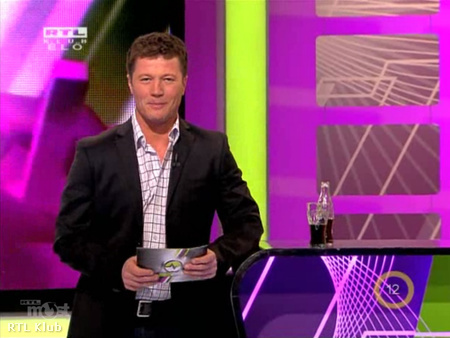 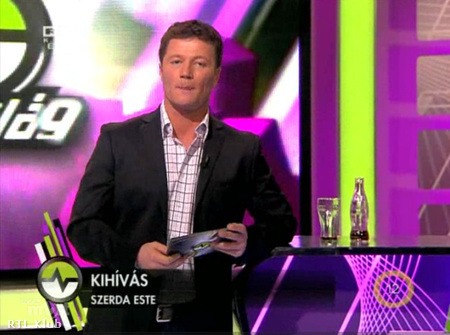 2. kép: termékelhelyezés a Való Világban: ebben az esetben a kóla mennyisége hívta fel a figyelmet magára a termékreTermékmegjelenítést bármilyen műsorszámban közzé lehet tenni, kivéve:„a) a hírműsorszámban és a politikai tájékoztató,b) a kifejezetten tizennégy év alatti kiskorúaknak szóló,c) nemzeti ünnepek hivatalos eseményeiről tudósító,d) a vallási, illetve egyházi tartalmú,e) a fogyasztói ügyekkel foglalkozó műsorszámban.”A termékmegjelenítésről egyértelműen tájékoztatni kell a nézőket és a hallgatókat:a) a műsorszám kezdetekor és végén,b) a reklámszüneteket megelőzően és azt követően.Ez az előírás a műsorajánlókra is vonatkozik.4.2.2. Politikai reklám, közérdekű közlemény és társadalmi célú reklámA politikai reklámnak, a közérdekű közleménynek és a társadalmi célú reklámnak azonnal felismerhetőnek és más médiatartalmaktól megkülönböztethetőnek kell lennie.Politikai reklám csak konkrét időszakokban, illetve eseményekhez kötődően jelenhet meg a médiaszolgáltatásban.Közérdekű közlemény időtartama az egy percet nem haladhatja meg.4.2.3. Klasszikus reklám és teleshoppingA korábbi szabályozáshoz hasonlóan e két típusnak is jól megkülönböztethetőnek kell lenniük a többi műsorszámtól.Nem lehet megszakítani reklámmal vagy televíziós vásárlással: a) a politikai híreket közzé tevő vagy politikai tájékoztatást tartalmazó műsorszámokat, amelyek időtartama nem haladja meg a harminc percet, b) nemzeti ünnepek hivatalos eseményeiről beszámoló, tudósító műsorokat és c) a vallási, illetve egyházi tartalmú műsorszámokat, kivéve a filmalkotásokat.Új elem, a korábbi panaszok miatt, hogy ma már nem lehet a reklám, teleshopping, valamint az ezekre figyelmeztető megkülönböztető jelzés hangereje nagyobb, mint a környező műsorszámoké.Változott a korábbiakhoz képest a megszakítás módszertana is. Míg az előző szabályozásban a 45 perc volt az irányadó, ezt felváltotta, hogy a harminc percnél hosszabb filmalkotás, a hír- vagy politikai tájékoztató műsorszám - a sorozat, valamint a dokumentumfilm kivételével - harminc perces időszakonként egyszer szakítható meg, beleértve a reklámok és a műsorelőzetesek időtartamát is. Mivel korábban gondot okozott az is, hogy összességében a nettó műsoridő hány százaléka lehet reklám vagy teleshopping, most már ezt is konkrétabban szabályozza a törvény. Az eredeti időkorlátot felváltotta a százalékos számítás, kivéve a közszolgálati és közösségi médiaszolgáltatók esetében: előbbinél maradt a nyolc-, utóbbinál a hatperces a reklámozásra fordítható időtartam.Az egyes csatornákon végtelennek érzett televíziós vásárlási műsorablak mennyisége azért növekedhetett meg, mert az eredeti szabályozás vonatkozó részét hatályon kívül helyezték.4.2.4. Virtuális és osztott képernyős reklámVirtuális reklám közzétételére csak úgy van lehetőség, ha a műsorszámot megelőzően és követően erre a műsorszolgáltató külön felhívja a figyelmet.Az osztott képernyős reklám legfeljebb a képernyő területének a felét foglalhatja el; szintén jól felismerhetően lehet csak közzétenni.Tilos a virtuális vagy az osztott képernyős reklámot megjelenítése:a) politikai hír-, illetve politikai tájékoztató műsorokban, amennyiben azok időtartama nem haladja meg a harminc percet, b) a harminc percnél rövidebb tizennégy év alatti kiskorúakhoz szóló műsorszámokban, c) a nemzeti ünnepek hivatalos eseményeiről tudósító műsorokban, d) a vallási, illetve egyházi tartalmú műsorszámokban, ése) a harminc percnél rövidebb dokumentumfilmben. Közszolgálati és közösségi médiaszolgáltatók esetében e két reklámtípus csak sportműsorszámok közvetítésekor jelenhet meg.5. A jelentős befolyásoló erővel rendelkező médiaszolgáltatók közérdekű kötelezettségeiÚj fogalomként jelent meg a jelentős befolyásoló erővel rendelkező médiaszolgáltató. Ezek azok az audiovizuális médiaszolgáltatók, amelyek legalább tizenöt százalékos éves átlagos közönségaránnyal rendelkeznek, feltéve, hogy legalább egy médiaszolgáltatásának éves átlagos közönségaránya eléri a három százalékot. A közszolgálati, közösségi és tematikus médiaszolgáltató kivételével azok a rádiós médiaszolgáltatók is e körbe tartoznak, amelyek legalább húszszázalékos éves átlagos közönségaránnyal rendelkeznek, feltéve, hogy legalább egy médiaszolgáltatásának éves átlagos közönségaránya eléri az öt százalékot.Arról, mely szolgáltató minősül JBE kategóriásnak a Médiatanács hoz határozatot.A JBE-nek a következő többletfeladatokat kell ellátnia:1. Hírműsorok:„A lineáris audiovizuális médiaszolgáltató valamennyi munkanapon legalább egy alkalommal 18 óra és 21 óra között legalább húsz perc, legfeljebb negyvenöt perc hosszúságú hírműsorszámot vagy általános tájékoztató műsorszámot köteles egybefüggően szolgáltatni. A JBE lineáris rádiós médiaszolgáltató valamennyi munkanapon reggel 06 óra 30 perc és 08 óra 30 perc között legalább tíz perc, legfeljebb negyvenöt perc önálló hírműsorszámot köteles egybefüggően szolgáltatni. A más médiaszolgáltatótól átvett, illetve a demokratikus közvélemény tájékoztatását nem szolgáló, bűnügyi tematikájú híranyag vagy tudósítás a hírműsorszám időtartamának harmincöt százalékánál éves átlagban nem lehet hosszabb terjedelmű.”2. Közérdekű közlemények:A JBE is köteles közzétenni „(…) a hivatásos katasztrófavédelmi szerv közérdekű közleményét, amennyiben az az emberi életet vagy vagyonbiztonságot veszélyeztető vagy károsító események várható bekövetkezéséről, a már bekövetkezett ilyen események következményeinek enyhítéséről, elvégzendő feladatokról tájékoztat.”3. DigitalizációSzintén e körbe tartozik, hogy a JBE köteles a 19-23 óra között az eredetileg nem magyar nyelven készített filmalkotások és filmsorozatok legalább egynegyedét eredeti nyelven, magyar felirattal elérhetővé tenni.4. Fogyatékossággal élők számára biztosított műsorszámokA JBE audiovizuális médiaszolgáltató 18 óra 30 perc és 21 óra 30 perc között köteles hozzáférhetővé  tenni a hazai gyártású filmalkotásokat a látássérült nézők számára Ellenőrző kérdések:1. Mit jelent a figyelem felhívása a sértő tartalmak kifejezés, hol találkozhatunk vele leggyakrabban?2. Milyen műsorkvótákat vezetett be az új szabályozás?3. Mi a termékmegjelenítés?4. Mi az osztott képernyős- és a virtuális reklám? Milyen speciális előírás vonatkozik ezek kapcsán a közszolgálati műsorszolgáltatókra?5. Milyen gyakran szakítható meg egy műsorszám reklámmal és hogyan?6. Mit jelent a JBE kifejezés?7. Milyen többletkötelezettségei vannak a JBE-nek?Jelen tananyag a Szegedi Tudományegyetemen készült az Európai Unió támogatásával. A tananyag elkészítését az EFOP-3.6.2-16-2017-00007 azonosító számú, Az intelligens, fenntartható és inkluzív társadalom fejlesztésének aspektusai: társadalmi, technológiai, innovációs hálózatok a foglalkoztatásban és a digitális gazdaságban című projekt támogatta. A projekt az Európai Unió támogatásával, az Európai Szociális Alap és Magyarország költségvetése társfinanszírozásában valósul meg.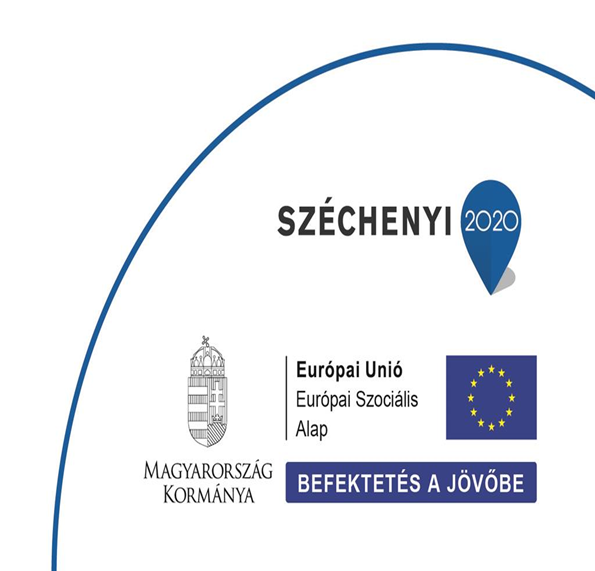 